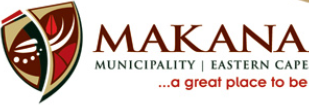 TENDER OPENING REGISTERTENDER NO		: 03/2015TENDER DESCRIPTION	: Provision of InsuranceCLOSING DATE		: 30 April 2015TIME			: 12h00NONAME OF COMPANY1.Tshianewe Holdings2.Aon South Africa3.Indwe Risk Services4.Lateral Unison 